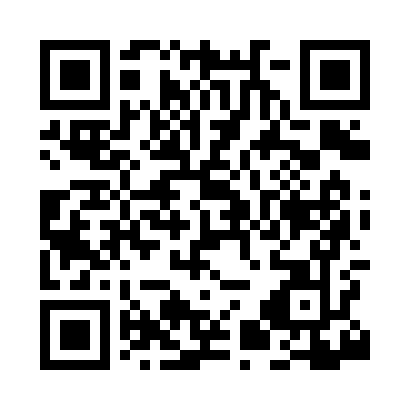 Prayer times for Bannister, California, USAMon 1 Jul 2024 - Wed 31 Jul 2024High Latitude Method: Angle Based RulePrayer Calculation Method: Islamic Society of North AmericaAsar Calculation Method: ShafiPrayer times provided by https://www.salahtimes.comDateDayFajrSunriseDhuhrAsrMaghribIsha1Mon4:205:461:004:498:159:412Tue4:205:461:014:498:159:413Wed4:215:471:014:498:159:414Thu4:215:471:014:498:159:405Fri4:225:481:014:498:149:406Sat4:235:481:014:498:149:407Sun4:245:491:014:498:149:398Mon4:245:491:024:508:149:399Tue4:255:501:024:508:139:3810Wed4:265:501:024:508:139:3811Thu4:275:511:024:508:139:3712Fri4:275:521:024:508:129:3713Sat4:285:521:024:508:129:3614Sun4:295:531:024:508:129:3515Mon4:305:541:024:508:119:3516Tue4:315:541:034:508:119:3417Wed4:325:551:034:508:109:3318Thu4:335:561:034:508:109:3219Fri4:345:561:034:508:099:3120Sat4:355:571:034:508:089:3121Sun4:365:581:034:508:089:3022Mon4:365:581:034:508:079:2923Tue4:375:591:034:508:069:2824Wed4:386:001:034:508:069:2725Thu4:396:011:034:508:059:2626Fri4:406:011:034:508:049:2527Sat4:416:021:034:508:039:2428Sun4:426:031:034:498:039:2329Mon4:436:041:034:498:029:2230Tue4:446:041:034:498:019:2131Wed4:456:051:034:498:009:19